О Законе Республики Саха (Якутия) «О внесении изменений в отдельные законодательные акты Республики Саха (Якутия) в области избирательного законодательства»Государственное Собрание (Ил Тумэн) Республики Саха (Якутия)                                   п о с т а н о в л я е т:1. Принять Закон Республики Саха (Якутия) «О внесении изменений в отдельные законодательные акты Республики Саха (Якутия) в области избирательного законодательства» и направить его для подписания и обнародования Главе Республики Саха (Якутия).2. Опубликовать настоящее постановление в республиканских газетах «Якутия», «Саха сирэ» и «Ил Тумэн».3. Настоящее постановление вступает в силу с момента его принятия.Председатель Государственного Собрания     (Ил Тумэн) Республики Саха (Якутия) 					    П.ГОГОЛЕВг.Якутск, 19 октября 2018 года            З № 8-VI                        ГОСУДАРСТВЕННОЕ СОБРАНИЕ(ИЛ ТУМЭН)РЕСПУБЛИКИ САХА (ЯКУТИЯ)                          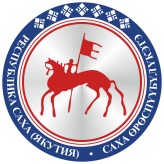                                       САХА  ЈРЈСПҐҐБҐЛҐКЭТИНИЛ ТYMЭНЭ                                                                      П О С Т А Н О В Л Е Н И ЕУ У Р А А Х